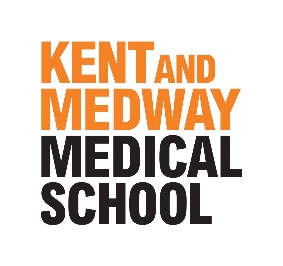 EXTENUATING CIRCUMSTANCES FORMApplicants should refer to the extenuating circumstances section of our website found here, prior to completing the form.Please complete this form electronically. Once you have completed all sections, please upload a scanned copy or photo of the form, along with any other supporting documentation, to your Kent Vision portal. *Please note that any information you provide may be shared with the relevant faulty/ department or student support services, should you accept an offer of a place from the Kent and Medway Medical School. All personal information supplied on this form will be held in accordance with the General Data Protection Regulation (GDPR).All medical circumstances must be accompanied by a statement from a medical professional. All supporting documents and statements included must be in English or include a certified translation. *All personal information supplied on this form will be held in accordance with the General Data Protection Regulation (GDPR). Section 1 (to be completed by the applicant)Section 1 (to be completed by the applicant)Section 1 (to be completed by the applicant)SurnameFirst Name(s)Date of birthUCAS ID or KMMS Applicant IDCourse Title and CodeBachelor of Medicine, Bachelor of Surgery – A100Year of EntryPlease list the qualifications/examinations which have been, or are likely to be affected (e.g. GCSEs, A Levels)Have the relevant exam boards been notified of these circumstances? Or if not, will they be?Applicant statement – please write a supporting statement to tell us more about the circumstances you wish for us to consider. If possible, please include specific dates, times and events.Applicant declaration – I confirm that the above statement is a complete and accurate record and that no relevant information has been knowingly omitted. I give my consent to the storage and use of this information by the Kent and Medway Medical School. *Signature: ______________________________Date: Section 2 (to be completed by the relevant third party)Section 2 (to be completed by the relevant third party)All forms must be accompanied by a statement from a relevant third party, corroborating the information in the applicant statement.**All medical circumstances must be accompanied by a statement from a medical professional.*All documents and statements included must be in English or include a certified translation.All forms must be accompanied by a statement from a relevant third party, corroborating the information in the applicant statement.**All medical circumstances must be accompanied by a statement from a medical professional.*All documents and statements included must be in English or include a certified translation.Relationship to applicant:Supporting Statement – Please include all relevant information and if possible include specific dates and times of events to corroborate the applicant’s circumstances.Please attach additional sheets if more space is required.Supporting Declaration – I confirm that the above statement is a complete and accurate record and that no relevant information has been knowingly omitted.   I also give my consent to the storage and use of this information by the Kent and Medway Medical School.Signature ____________________________(Electronic signatures will not be accepted)Print Name:Date: